Department of <department name> Texas A&M Corpus Christi PARTICIPANTS NEEDED FOR RESEARCH IN <topic/area>  We are looking for volunteers to take part in a study <study title>. As a participant in this study, you would be asked to:  <describe study procedure, example: anonymous  questionnaires; interview or focus group; computer-based survey;  assessment of balance; physiological assessment; blood draw; etc.> Your participation would involve <enter number visits>,  each of which is approximately <enter time> minutes. Participation in this study is voluntary.For more information about this study, or to volunteer for this study, please contact: <insert name of contact person> <insert name of department> at <phone number> 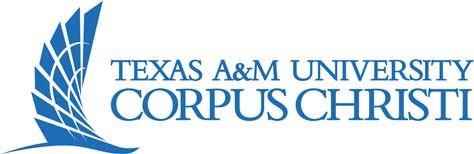 Email: <email address> <Permission to use this listserve/website for research recruitment purposes has been granted by <website contact> on <date permission given>.>  Page 1 of 1 